Всероссийскаянаучно-практическая конференция«Актуальные вопросы таможенного дела и внешнеэкономической деятельности: проблемы и направления развития» (ТД-01)г. Курск19-20 апреля 2023 годаОрганизаторы конференции:• Администрации Курской области• ГОАУ ВО Курской области «Курская академия государственной и муниципальной службы»• Кафедра внешнеэкономических связей, таможенного дела и таможенного праваДля участия в конференции приглашаются научно-педагогические работники, практические работники, специалисты, докторанты, аспиранты, студенты, руководители и специалисты региональных и муниципальных органов власти, а также все лица, проявляющие интерес к рассматриваемым проблемамМесто проведения конференцииГОАУ ВО Курской области «Курская академиягосударственной и муниципальной службы» (Академия госслужбы)305044, Россия, Курская обл., Курск, Станционная улица, 9Основные направления (секции):1. Международные экономические отношения.2. Экономическая безопасность.3. Таможенное регулирование.4. Внешнеэкономическая деятельность.5. Правовые аспекты в управлении таможенным делом и внешнеэкономической деятельностью.Труды конференцииРабочие языки конференции: русский, английский. Каждому участнику будет выслан в электронном виде сборник по итогам конференции с присвоением ISBN и регистрацией в РИНЦ в течении 30 дней после даты конференции.Без отчёта о проверке на антиплагиат (antiplagiat.ru) (оригинальность не менее 60 процентов) статьи не принимаются.Материалы публикуются в авторской редакции. Количество статей от одного автора не более трех. Количество авторов в одной статьей не более трех. Объём статьи 4-6 страниц.Представление статей, отчета на антиплагиат (оригинальность не менее 60 процентов) и документа об оплате до 20 апреля 2023 года (включительно) в оргкомитет конференции ТОЛЬКО по электроннойпочте  kagms-kursk@yandex.ruТема: (ТД-01) «Основные направления развития внешнеэкономической деятельности в Курской области»Подключиться к конференции20 апреля 2023 года в 13-00 в браузере по ссылке:https://jazz.sber.ru/1k6r2r?psw=OAYIVUNSFkQfFg9DHEYBVxAcEgКод конференции: 1k6r2r@jazz.sber.ru Пароль: uj016s2vГРАФИК ПРОВЕДЕНИЯ:Место проведения: г. Курск, ул. Станционная, 9, акт. зал19 апреля, 13.00 Открытие конференции и пленарное заседание.20 апреля, 13.00 Работа секций и подведение итогов.Стоимость публикации одной статьи (3-4 стр.), включая сборник в электронном виде 400 рублей. Дополнительная страница – 100 рублейСтоимость сборника в бумажном виде (оплачивается дополнительно) – 450 рублей, учитывая стоимость почтовых расходов, для участников из стран СНГ 18 долларов.Стоимость диплома участника в электронном виде – 150 рублей (отсылается только по электронной почте).Стоимость диплома участника в бумажном виде – 200 рублей, включая стоимость почтовой пересылки.Стоимость «благодарственное письмо руководителю» в электронном виде – 150 рублей (отсылается только по электронной почте).Стоимость «благодарственное письмо руководителю» в бумажном виде – 200 рублей, включая стоимость почтовой пересылки.Присвоение одной статье индекса DOI – 300 рублей.Контактные лица:Соклаков Андрей Александрович, к.э.н., доценттел. 8-920-717-69-98Горохов Александр Анатольевич,тел. 8-910-730-82-83. kagms-kursk@yandex.ruДля участия в конференции необходимо перечислить на следующие реквизиты: 1) по номеру телефона онлайн +7 (910) 730-82-832) на карту сбербанка 5469 4009 7590 71013) на расчетный счет в банке: ИП Горохов Александр Анатольевич305018, г. Курск, ул. Черняховского, д. 33ИНН 463001859833, КПП 463201001Банк получателя Центрально-Черноземный филиал ООО «Экспобанк», г. Курск, р/c 40802810116000000733, к/сч 30101810345250000330 . БИК 043807330В графе вид платежа обязательно указать:«ТД-1. Фамилия».ТРЕБОВАНИЯ К ОФОРМЛЕНИЮ СТАТЬИДоклад оформляется в текстовом редакторе 
MS WinWord. Формулы набираются с помощью редактора MS Equation 3.0.Параметры страницы:размер бумаги – формат А4; ориентация – книжная;поля зеркальные: верхнее – 2,5 см, нижнее – 2,5 см, левое – 2,5 см, правое – 2,5 см, 
переплет – 0 см;колонтитул: верхний – 1,5 см, нижний – 2,0 см;шрифт: Times New Roman, 14;абзац – красная строка – 0,5 см;интервал – одинарный;перенос – автоматический;выравнивание – по ширине. Размеры шрифта и порядок расположения:1-я строка: УДК (https://teacode.com/online/udc/) – 
п. 14, полужирный, без абзацного отступа, по левому краю.2-я строка: автор (фамилия, имя, отчество, полностью) – п. 14, полужирный, по центру.3-я строка: статус (студент, доцент, научный сотрудник), организация, город, страна – п. 14, строчные, по центру.4-я строка: адрес электронной почты – п. 14, строчные, по центру.5-я строка: пропуск, п. 146-я строка: ЗАГОЛОВОК – п. 14, прописные, полужирный, по центру.7-я строка: Аннотация (40-50 слов), п. 14, курсив 8-я строка: Ключевые слова (5-7 слов или словосочетаний), п. 14, курсив 9-я строка: пропуск, п. 14далее: текст доклада – п. 14, строчные, по ширине, ссылки на литературу в квадратных скобках;строка: пропуск, п. 14строка: слова Список литературы – п. 14, строчные, курсив, по левому краюдалее: список литературы в порядке ссылок по тексту (по ГОСТу, номер в списке оканчивается точкой) – п.14, строчные, по ширине (не более 10 источников на которые должны быть ссылки по тексту).Образец оформленияУДК 339Соклаков Андрей Александрович,канд. экон. наук, доцент кафедры внешнеэкономических связей, таможенного дела и таможенного права,Академия госслужбы, г. Курск, Россия(e-mail: soklackovandrei@yandex.ru)Фоменкова Надежда Андреевна,студент, Академия госслужбы, г. Курск, Россия(e-mail: fomenkova06@gmail.com)ОСНОВНЫЕ НАПРАВЛЕНИЯ РАЗВИТИЯ ВНЕШНЕЭКОНОМИЧЕСКОЙ ДЕЯТЕЛЬНОСТИ В КУРСКОЙ ОБЛАСТИВ данной статье исследуются вопросы развития внешнеэкономической деятельности предприятий Курской области. Основное внимание уделено анализу проблем, которые возникают при выходе предприятий на зарубежные рынки. На основании проведенного анализа сделаны выводы о необходимости создания действенного механизма информационного взаимодействия с участниками внешнеэкономической деятельности и оказания им поддержки при выходе на внешние рынки.Ключевые слова: внешнеэкономическая деятельность, экспорт, региональная экономика, внешние рынки, экспортная деятельность.В качестве одного из ключевых направлений развития экономики Курской области необходимо рассматривать возможность активизации внешнеэкономической деятельности предприятий региона.Экспортно-импортные операции в 2021 году осуществлялись с 99 странами мира. Ведущими крупными торговыми партнерами (по стоимостным объемам перемещаемых товаров) являются: Украина (16.2% от общего объема товарооборота), Германия (15.3%), Китай (12.4%), Италия (5.7%), Латвия (5.1%) [4].Текст. Текст. Текст. Текст. Текст. Текст. Текст. Текст. Текст. Текст. Текст. Текст. Текст. Текст. Текст. Текст. Текст. Текст. Текст. Текст. Текст. Текст. Текст. Текст. Текст. Текст. Текст. Текст. Текст. Текст. Текст. Текст. Текст. Текст. Текст. Текст. Текст. Текст. Текст. В качестве приоритетов развития внешнеэкономической деятельности предприятий Курской области можно выделить:  использование отраслевых и географических преимуществ Курской области для повышения конкурентоспособности продукции на внешних рынках;  диверсификация рынков сбыта;  расширение ассортимента продукции, поставляемой на экспорт;  заключение новых соглашений о сотрудничестве с зарубежными партнерами;  развитие транспортно-логистической инфраструктуры региона.Список литературы1. Арепьев Я.А. Обеспечение экономической безопасности Российской Федерации в условиях санкционной «войны». В сборнике: Российская экономика: взгляд в будущее. Сборник материалов II Международной научно-практической (заочной) конференции. Ответственный редактор: Я.Ю. Радюкова. 2016. С. 681-686. 2. Зайченко А.А., Игнатова М.Н., Шатохин М.В. Показатели мониторинга продовольственной безопасности и аграрной политики региона. Вестник КГСХа. 2020. № 7. С. 136-144. 3. Левкина В.С. Влияние санкций на обеспечение экономической безопасности стран ЕАЭС. В сборнике: Актуальные вопросы развития современного общества. Сборник научных статей 10-й Всероссийской научно-практической конференции. 2020. С. 281-283.4. Официальный сайт Администрации Курской области [электронный ресурс] URL: https://adm.rkursk.ru/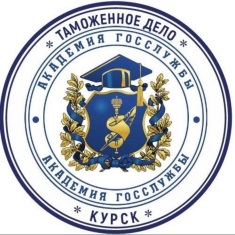 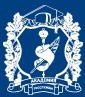 